Weekend Friends!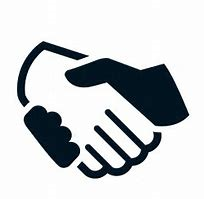 A peer supported mental health group for people who find weekends difficult.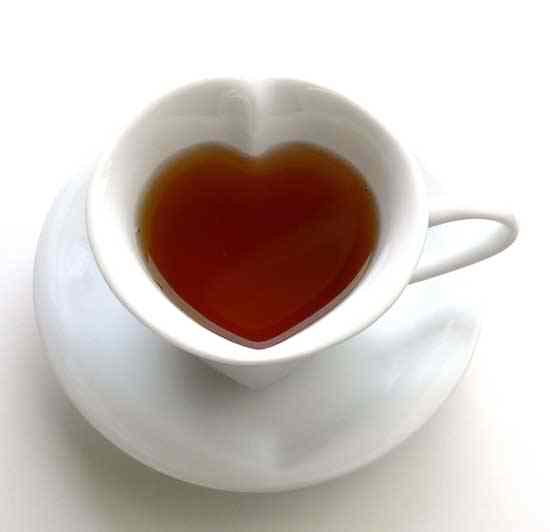 1st Saturday of the monthwallsend Costa coffee11am – 1pm3rd Saturday of the monthWallsend Costa Coffee11am – 1pmContact Keith Connelly Tel. 07803102322 Email. Weekendfriends1@outlook.com